Supplementary Material (to be published online)TablesTable S1: Overview of items, coding and data sourcesNote: Items were reverse-coded for calculating combined measures if necessary.Sources: a = CCS/EECS; b = MARPOR; c = GovElec; d = Eurostat; e = EES 2014. Table S2: Descriptive statistics of main variablesDescriptive statistics are limited to cases used in the analysis. Values have been calculated after the standardization outlined in the main text. Post-stratification weights have been applied. Table S3: Overview of elections, parties and number of politicians    Table S3: Overview of elections, parties and number of politicians (continued)     Party names and initials are taken from the MARPOR dataset.Table S4: Additional multi-level regression resultsNote: Dv: Transnational solidarity. Standard errors in brackets; post-stratification weights are applied; model results are used to calculate values for Figures S3, S4 and S5. + p < 0.1, * p < 0.05, ** p < 0.01, *** p < 0.001FiguresFigure S1: Distribution of preferences for transnational solidarity (histogram, N = 3990)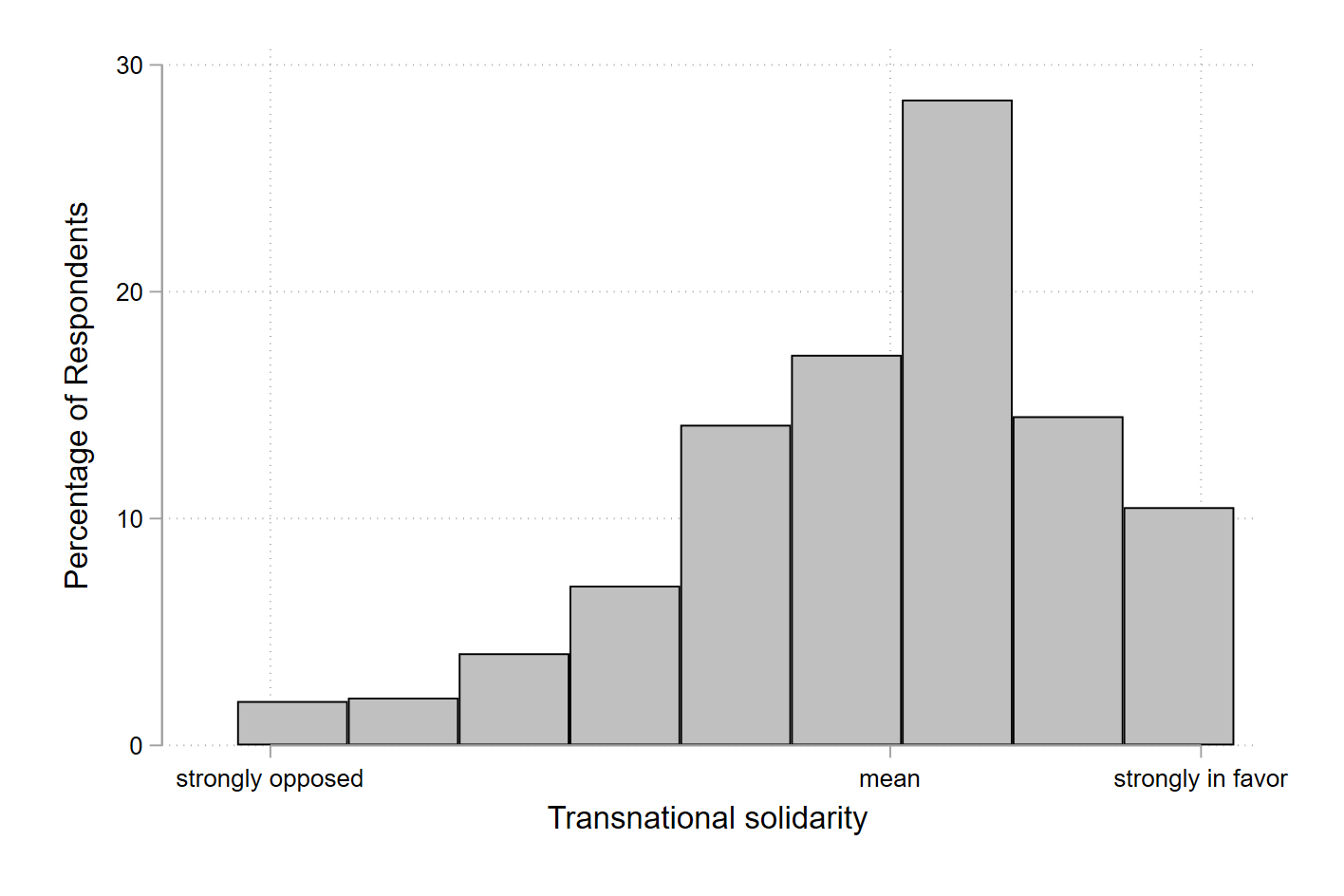 Figure S2: Standard deviation of preferences for transnational solidarity per party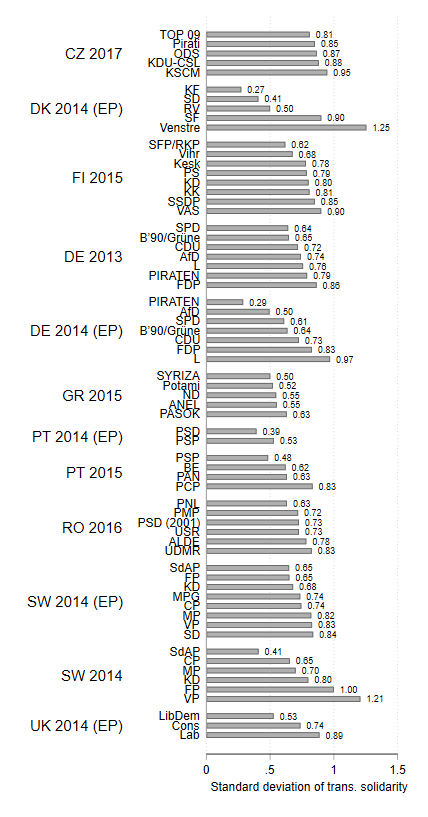 Note: The figure only presents standard deviations for parties with four or more respondents.Figure S3: Conditioning the effects of attitudes on preferences (Model 2, Table S4), different measure of ascribed national responsibility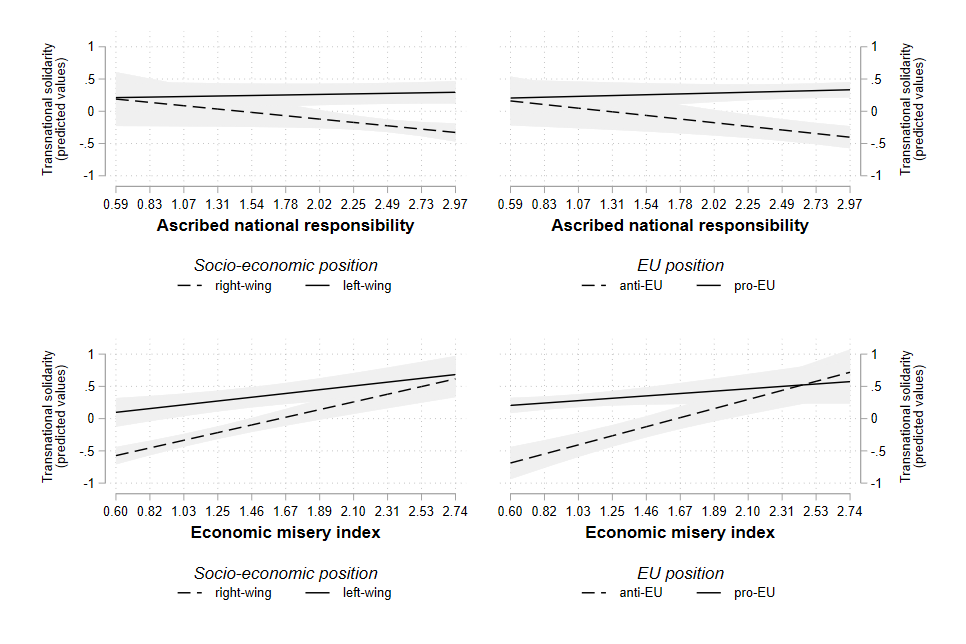 Note: Dv: Transnational solidarity. Estimations represent predicted values with 95 per cent confidence intervals. The solid line refers to an attitudinal value equal to the empirical mean plus one standard deviation, while the dashed line refers to an attitudinal value equal to the empirical mean minus one standard deviation. Figure S4: Conditioning the effects of attitudes on preferences (Model 3, Table S4), adding debtor variable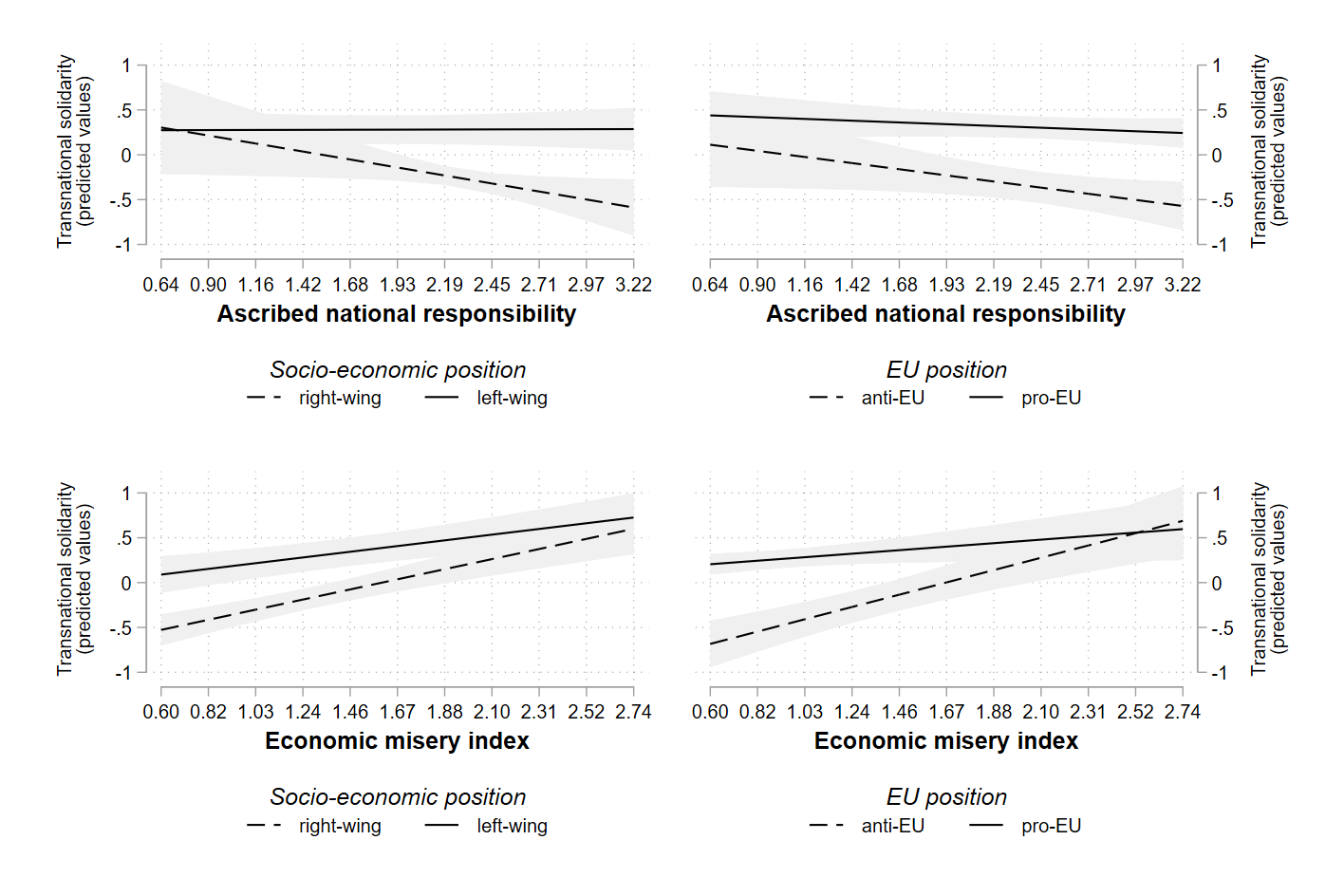 Note: Dv: Transnational solidarity. Estimations represent predicted values with 95 per cent confidence intervals. The solid line refers to an attitudinal value equal to the empirical mean plus one standard deviation, while the dashed line refers to an attitudinal value equal to the empirical mean minus one standard deviation. Figure S5: Conditioning the effects of attitudes on preferences (Model 4 and 5, Table S4), separated interactions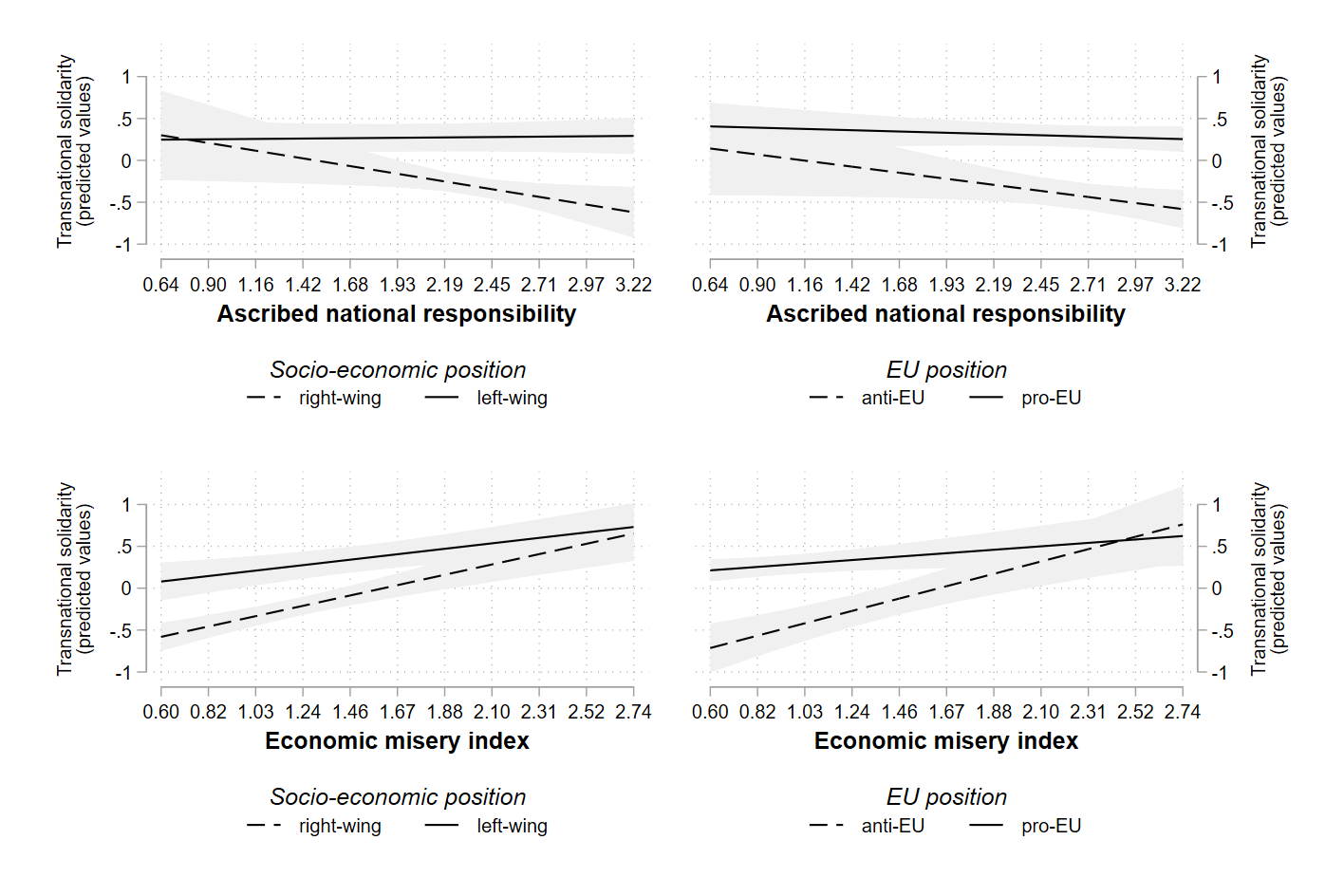 Note: Dv: Transnational solidarity. Estimations represent predicted values with 95 per cent confidence intervals. The solid line refers to an attitudinal value equal to the empirical mean plus one standard deviation, while the dashed line refers to an attitudinal value equal to the empirical mean minus one standard deviation. VariableItemsCodingLevel of politiciansLevel of politiciansDependent variable: Transnational solidarity aThe EU should continue to support all current members of the Eurozone facing major financial crises.Average of items; high values indicate stronger support for transnational solidarity; values have been grand-mean centered; alpha = 0.63  Transnational solidarity aThe EU and/or IMF should provide funds for more investment to stimulate economic growth.Average of items; high values indicate stronger support for transnational solidarity; values have been grand-mean centered; alpha = 0.63  Independent Variables Socio-economic issue position aGovernments should abstain from intervening in the economy.Factor scores; high values indicate left-wing positions; alpha = 0.71Socio-economic issue position aProviding a stable network of social security should be the prime goal of government.Factor scores; high values indicate left-wing positions; alpha = 0.71Socio-economic issue position aThe government should take measures to reduce differences in income levels.Factor scores; high values indicate left-wing positions; alpha = 0.71EU issue position aSome say European unification should be pushed further. Others say it already has gone too far. What is your opinion? Please indicate your views using a scale from 0 to 10, where 0 means unification 'has already gone too far' and 10 means it 'should be pushed further'. What number on this scale best describes your position?Average of rescaled items; high values indicate pro-EU positions; alpha = 0.77EU issue position aGenerally speaking, do you think that [country’s] membership of the European Union is a good thing, a bad thing, or neither good nor bad? (Tick one box only.)Average of rescaled items; high values indicate pro-EU positions; alpha = 0.77Ascribed national responsibility aFollowing the international financial crisis that started in 2007, the economy in many countries has experienced serious problems. How responsible for the crisis in these countries would you say each of the following is?Average of items; high values indicate more ascribed national responsibility, alpha = 0.47Ascribed national responsibility a   …the governments and politicians in the countries suffering from the economic crisesAverage of items; high values indicate more ascribed national responsibility, alpha = 0.47Ascribed national responsibility a   …the people/everybody in these countriesAverage of items; high values indicate more ascribed national responsibility, alpha = 0.47Politician’s gender aGender of the politician1 = male; 2 = femaleEducation aEducational attainment (school) based on ISCED1 = low; 2 = medium; 3 = highAge aAge measured in years at time of electionHigh values indicate older politiciansMember of parliament aWas the politician elected to parliament?0 = politician is not a MP; 1 = politician is a MPLevel of partiesLevel of partiesSocio-economic position (party)bLeft-wing categories: per403, per404, per412, per413, per504, per701, per409Positions are calculated based on Lowe et al. (2011); high values indicate socio-economically more left-wing positionsSocio-economic position (party)bRight-wing categories: per401, per402, per505, per702, per414Positions are calculated based on Lowe et al. (2011); high values indicate socio-economically more left-wing positionsEU issue position (party)bPro-EU categories: per108, per107, per602Positions are calculated based on Lowe et al. (2011); high values indicate more pro-EU positionsEU issue position (party)bAnti-EU categories: per110, per109, per601Positions are calculated based on Lowe et al. (2011); high values indicate more pro-EU positionsGovernment party cWas the politician’s party part of the government after the surveyed election?0 = no; 1 = yesLevel of electionsLevel of electionsEconomic misery index dHas the politician’s country suffered economic misery (high unemployment and high inflation) in the last two to four years before the survey?Sum of unemployment rate and inflation; high values indicate stronger economic miseryPublic opinion: transnational solidarity eTo what extent do you agree or disagree with the following statement: In times of crisis, it is desirable for (OUR COUNTRY) to give financial help to another EU Member State facing severe economic and financial difficulties.Country means; rescaled item; high values indicate stronger public support for transnational solidarityEP election candidacy aWas the politician surveyed as a candidate in a national of European parliament election?0 = politician was surveyed as a candidate in national election; 1 = politician was surveyed as a candidate in EP elections LevelContinuous VariablesminmaxmeansdIndividualDV: Transnational solidarity-2.701.30-0.050.91Socio-economic issue position-1.330.62-0.020.50EU issue position0.412.131.640.52National responsibility0.643.222.100.53Age (in years)0.683.321.900.52PartySocio-economic position (party)-0.713.820.490.66EU issue position (party)-1.251.200.190.56ElectionEconomic misery index0.602.741.290.59Public opinion: transn. solidarity3.424.924.100.54LevelCategorical VariablesCoding and distributionCoding and distributionCoding and distributionCoding and distributionIndividualMember of parliament0 = no (79.93%); 1 = yes (20.07%)0 = no (79.93%); 1 = yes (20.07%)0 = no (79.93%); 1 = yes (20.07%)0 = no (79.93%); 1 = yes (20.07%)Politician’s gender1 = male (63.52%); 2 = female (36.48%)1 = male (63.52%); 2 = female (36.48%)1 = male (63.52%); 2 = female (36.48%)1 = male (63.52%); 2 = female (36.48%)Education1 = low (1.79%); 2 = medium (20.61%); 3 = high (77.60%)1 = low (1.79%); 2 = medium (20.61%); 3 = high (77.60%)1 = low (1.79%); 2 = medium (20.61%); 3 = high (77.60%)1 = low (1.79%); 2 = medium (20.61%); 3 = high (77.60%)PartyGovernment party0 = no (52.15%); 1 = yes (47.85%)0 = no (52.15%); 1 = yes (47.85%)0 = no (52.15%); 1 = yes (47.85%)0 = no (52.15%); 1 = yes (47.85%)ElectionEP election data0 = no (54.57%); 1 = yes (45.43%)0 = no (54.57%); 1 = yes (45.43%)0 = no (54.57%); 1 = yes (45.43%)0 = no (54.57%); 1 = yes (45.43%)ElectionParty NameInitialsNCZ 2017Christian Democratic Union - Czech People’s PartyKDU-CSL29Civic Democratic PartyODS33Communist Party of Bohemia and MoraviaKSCM40Czech Pirate PartyPiráti44Tradition Responsibility Prosperity 09TOP 0932DK 2014 (EP)Conservative People's PartyKF5Danish People's PartyDF3Danish Social Liberal PartyRV4Left, Denmark's Liberal PartyVenstre5Liberal AllianceLA2Social DemocratsSD4Socialist People's PartySF9FI 2015Centre Party of FinlandKesk34Christian DemocratsKD37Finnish Social Democratic PartySSDP37Finns PartyPS28Green LeagueVihr45Left-Wing AllianceVAS61National CoalitionKK27Swedish People's PartySFP/RKP23DE 2013Alliance 90/GreensB’90/Grüne161Alternative for GermanyAfD117Christian Democratic UnionCDU135Free Democratic PartyFDP131Pirate Party GermanyPIRATEN165Social Democratic Party of GermanySPD174The LeftL134DE 2014 (EP)Alliance 90/GreensB’90/Grüne11Alternative for GermanyAfD8Christian Democratic UnionCDU63Free Democratic PartyFDP43Pirate Party GermanyPIRATEN4Social Democratic Party of GermanySPD58The LeftL6GR 2015Coalition of the Radical LeftSYRIZA46Independent GreeksANEL45New DemocracyND56Pan-Hellenic Socialist MovementPASOK63The RiverPotami80PT 2014 (EP)Portuguese Communist PartyPCP1Portuguese Socialist PartyPSP15Social Democratic Center - Popular PartyCDS-PP2Social Democratic PartyPSD7ElectionParty NameInitialsNPT 2015Left BlocBE51People-Animals-NaturePAN26Portuguese Communist PartyPCP40Portuguese Socialist PartyPSP66RO 2016Alliance of Liberals and DemocratsALDE30Hungarian Democratic Alliance of RomaniaUDMR112National Liberal PartyPNL56People's Movement PartyPMP31Save Romania UnionUSR80Social Democratic PartyPSD (2001)42SW 2014 (EP)Centre PartyCP83Christian DemocratsKD131Green Ecological PartyMPG205Left PartyVP236Liberal People's PartyFP193Moderate PartyMP228Social Democratic Labour PartySdAP202Sweden DemocratsSD15SW 2014Centre PartyCP18Christian DemocratsKD17Left PartyVP15Liberal People's PartyFP9Moderate PartyMP23Social Democratic Labour PartySdAP11Sweden DemocratsSD3UK 2014 (EP)Conservative PartyCons10Labour PartyLab12Liberal DemocratsLibDem18MODEL 1MODEL 2MODEL 3MODEL 4MODEL 5Socio-economic issue position0.22
[0.29]0.05
[0.36]-0.26
[0.31]0.84***
[0.13]EU issue position0.47+
[0.27]0.81***
[0.16]0.15
[0.33]1.24***
[0.23]National responsibility-0.56***
[0.14]-0.44*
[0.21]-0.49+
[0.26]-0.19+
[0.10]Economic misery index1.20***
[0.29]1.02**
[0.32]0.37***
[0.06]1.25***
[0.36]Socio-economic issue position # National responsibility0.25*
[0.11]0.32*
[0.16]0.35*
[0.16]EU issue position # National responsibility0.29***
[0.06]0.18*
[0.09]0.21+
[0.12]Socio-economic issue position # Economic misery index-0.28*
[0.11]-0.22*
[0.11]-0.29*
[0.11]EU issue position # Economic misery index-0.49**
[0.16]-0.46**
[0.17]-0.51**
[0.19]Socio-economic position (party)0.21**
[0.08]0.21*
[0.09]0.25*
[0.11]0.20*
[0.08]EU position (party)0.13+
[0.07]0.12*
[0.06]0.13+
[0.07]0.14+
[0.08]Education (base: low)medium-0.08
[0.13]-0.07
[0.13]-0.06
[0.13]-0.06
[0.14]high-0.10
[0.14]-0.10
[0.13]-0.08
[0.13]-0.09
[0.15]Female politician0.05
[0.04]0.04
[0.04]0.04
[0.04]0.04
[0.04]Age (in years)0.09
[0.05]0.09+
[0.05]0.08
[0.05]0.10+
[0.06]Politician is MP0.02
[0.06]0.02
[0.06]0.02
[0.06]0.02
[0.06]Party is in government0.06
[0.10]0.07
[0.10]0.10
[0.10]0.08
[0.11]Public opinion: transn. solidarity-0.06
[0.10]0.02
[0.12]-0.02
[0.11]-0.01
[0.11]EP election data0.22*
[0.09]0.27***
[0.08]0.25**
[0.09]0.18*
[0.09]Debtor country0.23+
[0.13]Intercept0.05
[0.16]-1.13+
[0.65]-1.80**
[0.60]-0.66
[0.66]-2.45**
[0.80]var(individual); N = 3990 0.52***
[0.05] 0.45***
[0.04] 0.45***
[0.04] 0.45***
[0.04] 0.46***
[0.04]var(party); N = 71 0.34***
[0.11] 0.02***
[0.01]0.02**
[0.01]0.03*
[0.01]0.02**
[0.01]var(election); N = 120.06
[0.07]0.01
[0.01] 0.01
[0.00] 0.01
[0.01] 0.01
[0.01]